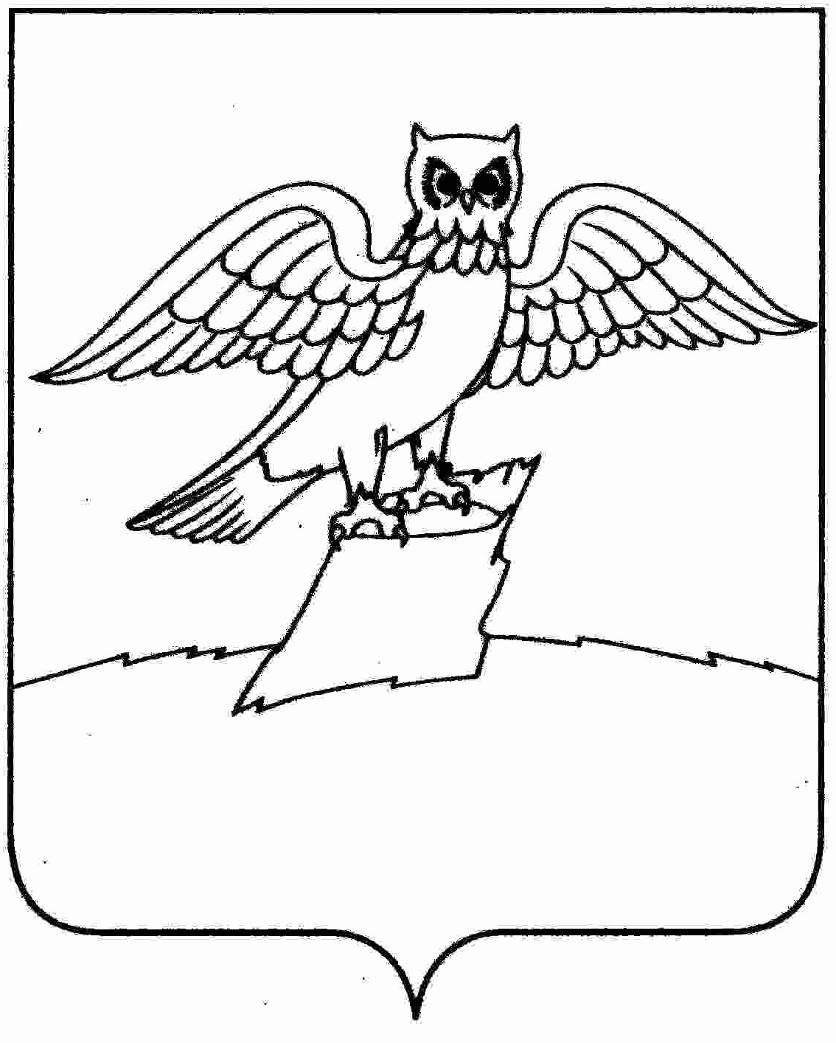 АДМИНИСТРАЦИЯ МУНИЦИПАЛЬНОГО ОБРАЗОВАНИЯГОРОДСКОЕ ПОСЕЛЕНИЕ ГОРОД КИРЖАЧКИРЖАЧСКОГО РАЙОНАП О С Т А Н О В Л Е Н И ЕГ Л А В Ы22.01.2016                                                                                     №   _45__           	В соответствии со ст.ст. 39.12, 39.13 Земельного кодекса Российской Федерации, ст. 3.3 Федерального закона от 25.10.2001 № 137-ФЗ «О введении в действие Земельного кодекса Российской Федерации»П О С Т А Н О В Л Я Ю:1. Администрации муниципального образования городское поселение город Киржач:- организовать и провести открытый по составу участников и по форме подачи предложений аукцион на заключение договора аренды на срок 10 лет земельного участка из категории земель населенных пунктов, с кадастровым номером 33:02:020107:10, разрешенным использованием – под объекты складского хозяйства основного производства, общей площадью 2960 кв.м., местоположение: Владимирская обл., Киржачский район, МО город Киржач (городское поселение), г. Киржач, мкр. Красный Октябрь, ул. Первомайская, 1/1. Утвердить начальную цену арендной платы в год в размере 123000 рублей 00 копеек, шаг аукциона в размере 3%  3690 рублей 00 копеек и сумму задатка в размере 12300 рублей 00 копеек.    2. Определить дату проведения аукционов – 04 марта 2016 года.    3. Контроль за исполнением настоящего постановления оставляю за собой.    4. Настоящее постановление вступает в силу со дня его подписания.Глава городского поселенияг. Киржач                                                                                       Н.В. Скороспелова         Об организации аукционов